ЖИТОМИРСЬКИЙ АПЕЛЯЦІЙНИЙ СУДН А К А З 05.04.2021                                      м. Житомир                                     № 36-о/дПро оголошення конкурсу на зайняття посад державної служби           Відповідно до статті 155 Закону України «Про судоустрій і статус суддів»  від 02 червня 2016 року № 1402-VІІІ, Закону України «Про державну службу» від 10.12.2015 №889-VIII, Закону України «Про внесення змін до деяких законів України щодо відновлення проведення конкурсів на зайняття посад державної служби та інших питань державної служби» від 23.02.2021 № 1285-ІХ, Порядку проведення конкурсу на зайняття посад державної служби, затвердженого постановою Кабінету Міністрів України від 25.03.2016 № 246 (зі змінами), Положення про проведення конкурсів для призначення на посади державних службовців у судах, органах та установах системи правосуддя, затвердженого рішенням Вищої ради правосуддя від 05.09.2017 № 2646/0/15-17 (зі змінами), НАКАЗУЮ:Оголосити конкурс:на зайняття посад державної служби категорій «Б» і «В»:- завідувача сектору аналітичної роботи та узагальнення судової практики Житомирського апеляційного суду (категорія «Б») - 1 посада;- секретаря судового засідання відділу організаційного забезпечення розгляду цивільних справ Житомирського апеляційного суду (категорія «В») – на період відпустки для догляду за дитиною до досягнення нею трирічного віку основного працівника Гайдамащук Тетяни Володимирівни - секретаря судового засідання відділу організаційного забезпечення розгляду цивільних справ -                    1 посада;1.2.  на зайняття вакантної посади державної служби категорії «В» -  головного спеціаліста сектору аналітичної роботи та узагальнення судової практики  Житомирського апеляційного суду (категорія «В») - 1 посада.2. Затвердити умови проведення конкурсу на зайняття: - посади державної служби категорії «Б» - завідувача сектору аналітичної роботи та узагальнення судової практики Житомирського апеляційного суду  (Додаток 1);- посади державної служби категорії «В» - секретаря судового засідання відділу організаційного забезпечення розгляду цивільних справ Житомирського апеляційного суду - на період відпустки для догляду за дитиною до досягнення нею трирічного віку основного працівника (Додаток 2); - вакантної посади державної служби категорії «В» - головного спеціаліста сектору аналітичної роботи та узагальнення судової практики Житомирського апеляційного суду (Додаток 3).3. Відділу з питань персоналу суду розмістити наказ про оголошення конкурсу та умови його проведення на Єдиному порталі вакансій державної служби та на офіційному вебсайті Житомирського апеляційного суду.       4. Контроль за виконанням цього наказу залишаю за собою.Керівник апарату суду                                                                Т.П.Павлюк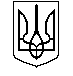 